Тема урока:  Высотная поясность в горах. Положение на карте Дата (22.04.) 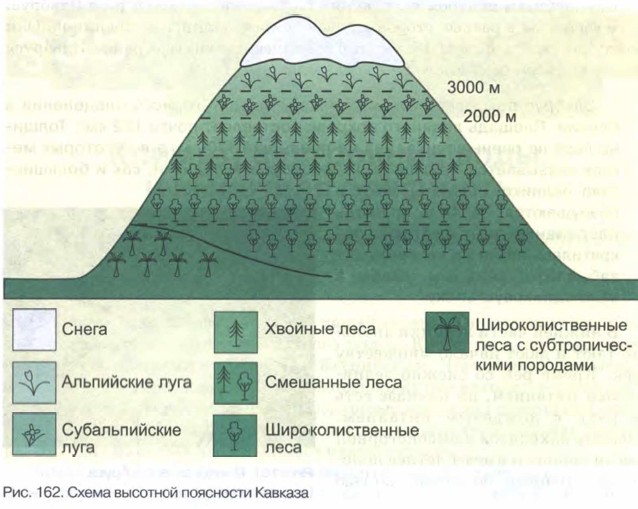 Задания:Нарисуйте в тетради схему высотной поясности  КавказаКаким цветом на карте обозначаются горы?Реши кроссворд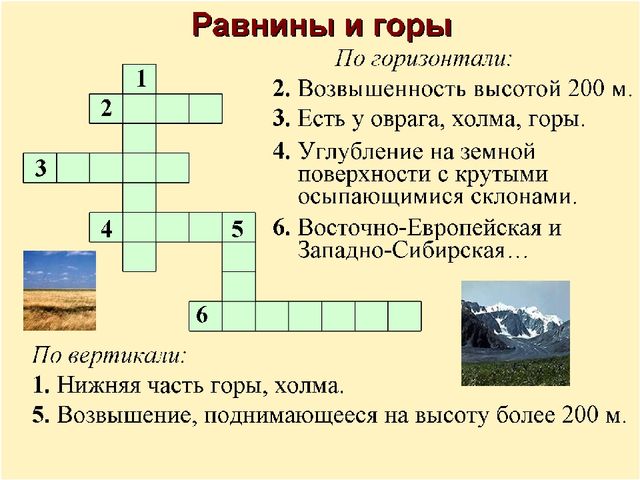 Тема урока: Полезные ископаемые в горных районах    Дата (24.04)Запишите, какие полезные ископаемые добывают в горных областях России. Пользуясь картойКавказские горы                                                  Алтайские горы_____________	____________________________	_______________Уральские горы                                                 Саяны_____________	____________________________	_______________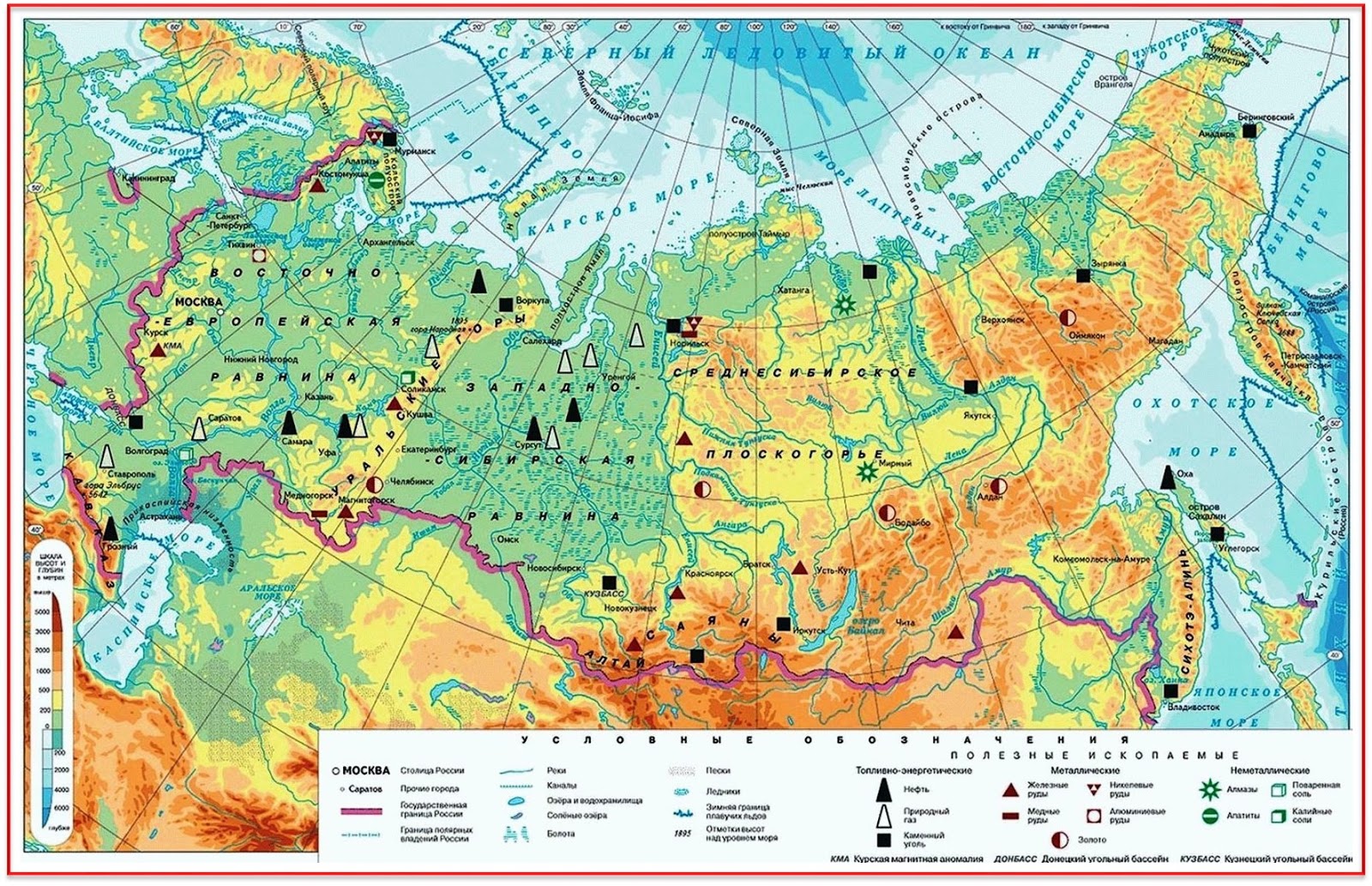 